Tax Questionnaire – All Taxpayers Must Answer if Not Completing Full Tax OrganizerTax Questionnaire – All Taxpayers Must Answer if Not Completing Full Tax OrganizerTax Questionnaire – All Taxpayers Must Answer if Not Completing Full Tax OrganizerTax Questionnaire – All Taxpayers Must Answer if Not Completing Full Tax OrganizerTax Questionnaire – All Taxpayers Must Answer if Not Completing Full Tax OrganizerReturn will not be started if unansweredYesNoDid you purchase or sell a main home during the year?If yes, provide the closing statementDid you purchase or sell a main home during the year?If yes, provide the closing statementYesNoDid you refinance a mortgage or take a home equity loan?If yes, provide detailsDid you refinance a mortgage or take a home equity loan?If yes, provide detailsYesNoDid you use any mortgage loan proceeds for purposes other than to buy, build, or substantially improve your home?If yes, How much Did you use any mortgage loan proceeds for purposes other than to buy, build, or substantially improve your home?If yes, How much YesNoDid you make any new energy-efficient improvements to your home?If yes, provide detail and cost (This credit can be taken each year for up to $1,200)Did you make any new energy-efficient improvements to your home?If yes, provide detail and cost (This credit can be taken each year for up to $1,200)YesNoDid you purchase a new energy-efficient car, truck, or van?If yes, provide detail and costDid you purchase a new energy-efficient car, truck, or van?If yes, provide detail and costYesNoAre you a member of the military?Sate of residency:Are you a member of the military?Sate of residency:YesNoDid you provide driver’s license or state-issued photo ID for you and your spouse (if filing joint) if you are a new client or a returning client with a new license? Our office can scan your id.Did you provide driver’s license or state-issued photo ID for you and your spouse (if filing joint) if you are a new client or a returning client with a new license? Our office can scan your id.YesNoDid all members of your household have healthcare coverage all year?
If yes, and you received your coverage through the Marketplace please provide a copy of your 1095-A.Did all members of your household have healthcare coverage all year?
If yes, and you received your coverage through the Marketplace please provide a copy of your 1095-A.YesNoWere any children born or adopted in 2022?If yes, provide statement for other expenses and complete the Dependent Children on the back side of this formWere any children born or adopted in 2022?If yes, provide statement for other expenses and complete the Dependent Children on the back side of this formYesNoWere any children attending college?If yes, provide Form 1098-T and any other mandatory expensesWere any children attending college?If yes, provide Form 1098-T and any other mandatory expensesYesNoDid you or your spouse receive unemployment? 
If yes, you must provide a copy of your 1099-G.Did you or your spouse receive unemployment? 
If yes, you must provide a copy of your 1099-G.YesNoDid you receive any payments from a pension, profit sharing, or 401(k) plan?If yes, you must provide a copy of your 1099-R.Did you receive any payments from a pension, profit sharing, or 401(k) plan?If yes, you must provide a copy of your 1099-R.YesNoDid you receive any Social Security benefits?If yes, you must provide a copy of your SSA-1099.Did you receive any Social Security benefits?If yes, you must provide a copy of your SSA-1099.YesNoDid you make any contributions to, withdrawals from, or execute any rollovers from an IRA, Roth, Keogh, SIMPLE, SEP, 401(k), or other qualified retirement plan?If yes, you must provide documentation of the transaction.Did you make any contributions to, withdrawals from, or execute any rollovers from an IRA, Roth, Keogh, SIMPLE, SEP, 401(k), or other qualified retirement plan?If yes, you must provide documentation of the transaction.YesNoDid you receive any distribution from a Health Savings Plan (HSA), Archer MSA, or Medicare Advantage MSA during the year?
If yes, you must provide a copy of your 1099-SA.Did you receive any distribution from a Health Savings Plan (HSA), Archer MSA, or Medicare Advantage MSA during the year?
If yes, you must provide a copy of your 1099-SA.YesNoWere you, your spouse, or any dependents issued an Identity Protection PIN?
If yes, you must provide Notice CP01A from the IRS.Were you, your spouse, or any dependents issued an Identity Protection PIN?
If yes, you must provide Notice CP01A from the IRS.YesNoDid you receive (as a reward, award, or payment for property or services), sell, send, exchange, or otherwise dispose of a digital asset?Did you receive (as a reward, award, or payment for property or services), sell, send, exchange, or otherwise dispose of a digital asset?YesNoDid you have any financial interest in or signature authority over a financial account or asset located in a foreign country?Did you have any financial interest in or signature authority over a financial account or asset located in a foreign country?YesNoCan you or your spouse be claimed as a dependent by someone else?Can you or your spouse be claimed as a dependent by someone else?Yes NoWould you like to donate to the MN Non-Game Wildlife Fund.  If you do, it will decrease your refund or increase what you owe.  How much would you like to donate _________________________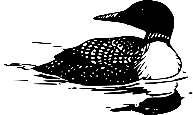 Would you like to donate to the MN Non-Game Wildlife Fund.  If you do, it will decrease your refund or increase what you owe.  How much would you like to donate _________________________Questions – Answer only if you are claiming Questions – Answer only if you are claiming Questions – Answer only if you are claiming Questions – Answer only if you are claiming Questions – Answer only if you are claiming Questions – Answer only if you are claiming Questions – Answer only if you are claiming Questions – Answer only if you are claiming Questions – Answer only if you are claiming Questions – Answer only if you are claiming Questions – Answer only if you are claiming Questions – Answer only if you are claiming Questions – Answer only if you are claiming Questions – Answer only if you are claiming Questions – Answer only if you are claiming Questions – Answer only if you are claiming Questions – Answer only if you are claiming Dependents (children or relatives)Dependents (children or relatives)Dependents (children or relatives)Dependents (children or relatives)Dependents (children or relatives)Dependents (children or relatives)Dependents (children or relatives)Dependents (children or relatives)Dependents (children or relatives)Dependents (children or relatives)Dependents (children or relatives)Dependents (children or relatives)Dependents (children or relatives)Dependents (children or relatives)Dependents (children or relatives)Earned Income Credit (EIC)Earned Income Credit (EIC)Earned Income Credit (EIC)Earned Income Credit (EIC)Earned Income Credit (EIC)Earned Income Credit (EIC)Earned Income Credit (EIC)Earned Income Credit (EIC)Earned Income Credit (EIC)Earned Income Credit (EIC)Earned Income Credit (EIC)Earned Income Credit (EIC)Earned Income Credit (EIC)Earned Income Credit (EIC)Earned Income Credit (EIC)Earned Income Credit (EIC)Earned Income Credit (EIC)Earned Income Credit (EIC)Earned Income Credit (EIC)Earned Income Credit (EIC)Earned Income Credit (EIC)Filing as Head of HouseholdFiling as Head of HouseholdFiling as Head of HouseholdFiling as Head of HouseholdFiling as Head of HouseholdFiling as Head of HouseholdFiling as Head of HouseholdFiling as Head of HouseholdFiling as Head of HouseholdFiling as Head of HouseholdFiling as Head of HouseholdFiling as Head of HouseholdFiling as Head of HouseholdFiling as Head of HouseholdFiling as Head of HouseholdFiling as Head of HouseholdEICEICEICCan you provide documentation, if required, to substantiate your eligibility?Can you provide documentation, if required, to substantiate your eligibility?Can you provide documentation, if required, to substantiate your eligibility?Can you provide documentation, if required, to substantiate your eligibility?Can you provide documentation, if required, to substantiate your eligibility?Can you provide documentation, if required, to substantiate your eligibility?Can you provide documentation, if required, to substantiate your eligibility?Can you provide documentation, if required, to substantiate your eligibility?Can you provide documentation, if required, to substantiate your eligibility?Can you provide documentation, if required, to substantiate your eligibility?Can you provide documentation, if required, to substantiate your eligibility?Can you provide documentation, if required, to substantiate your eligibility?Can you provide documentation, if required, to substantiate your eligibility?Can you provide documentation, if required, to substantiate your eligibility?Can you provide documentation, if required, to substantiate your eligibility?Can you provide documentation, if required, to substantiate your eligibility?Can you provide documentation, if required, to substantiate your eligibility?Can you provide documentation, if required, to substantiate your eligibility?Can you provide documentation, if required, to substantiate your eligibility?Can you provide documentation, if required, to substantiate your eligibility?Can you provide documentation, if required, to substantiate your eligibility?Can you provide documentation, if required, to substantiate your eligibility?Can you provide documentation, if required, to substantiate your eligibility?Can you provide documentation, if required, to substantiate your eligibility?Can you provide documentation, if required, to substantiate your eligibility?Can you provide documentation, if required, to substantiate your eligibility?Can you provide documentation, if required, to substantiate your eligibility?Can you provide documentation, if required, to substantiate your eligibility?Can you provide documentation, if required, to substantiate your eligibility?Can you provide documentation, if required, to substantiate your eligibility?Can you provide documentation, if required, to substantiate your eligibility?Can you provide documentation, if required, to substantiate your eligibility?Can you provide documentation, if required, to substantiate your eligibility?Can you provide documentation, if required, to substantiate your eligibility?Can you provide documentation, if required, to substantiate your eligibility?Can you provide documentation, if required, to substantiate your eligibility?Can you provide documentation, if required, to substantiate your eligibility?Can you provide documentation, if required, to substantiate your eligibility?Can you provide documentation, if required, to substantiate your eligibility?Can you provide documentation, if required, to substantiate your eligibility?Can you provide documentation, if required, to substantiate your eligibility?Can you provide documentation, if required, to substantiate your eligibility?Can you provide documentation, if required, to substantiate your eligibility?Can you provide documentation, if required, to substantiate your eligibility?Can you provide documentation, if required, to substantiate your eligibility?Can you provide documentation, if required, to substantiate your eligibility?Can you provide documentation, if required, to substantiate your eligibility?Can you provide documentation, if required, to substantiate your eligibility?YesYesYesYesNoNoNoNoNoN/AN/AEICEICEICWere any of these credits disallowed or reduced in a prior year?Were any of these credits disallowed or reduced in a prior year?Were any of these credits disallowed or reduced in a prior year?Were any of these credits disallowed or reduced in a prior year?Were any of these credits disallowed or reduced in a prior year?Were any of these credits disallowed or reduced in a prior year?Were any of these credits disallowed or reduced in a prior year?Were any of these credits disallowed or reduced in a prior year?Were any of these credits disallowed or reduced in a prior year?Were any of these credits disallowed or reduced in a prior year?Were any of these credits disallowed or reduced in a prior year?Were any of these credits disallowed or reduced in a prior year?Were any of these credits disallowed or reduced in a prior year?Were any of these credits disallowed or reduced in a prior year?Were any of these credits disallowed or reduced in a prior year?Were any of these credits disallowed or reduced in a prior year?Were any of these credits disallowed or reduced in a prior year?Were any of these credits disallowed or reduced in a prior year?Were any of these credits disallowed or reduced in a prior year?Were any of these credits disallowed or reduced in a prior year?Were any of these credits disallowed or reduced in a prior year?Were any of these credits disallowed or reduced in a prior year?Were any of these credits disallowed or reduced in a prior year?Were any of these credits disallowed or reduced in a prior year?Were any of these credits disallowed or reduced in a prior year?Were any of these credits disallowed or reduced in a prior year?Were any of these credits disallowed or reduced in a prior year?Were any of these credits disallowed or reduced in a prior year?Were any of these credits disallowed or reduced in a prior year?Were any of these credits disallowed or reduced in a prior year?Were any of these credits disallowed or reduced in a prior year?Were any of these credits disallowed or reduced in a prior year?Were any of these credits disallowed or reduced in a prior year?Were any of these credits disallowed or reduced in a prior year?Were any of these credits disallowed or reduced in a prior year?Were any of these credits disallowed or reduced in a prior year?Were any of these credits disallowed or reduced in a prior year?Were any of these credits disallowed or reduced in a prior year?Were any of these credits disallowed or reduced in a prior year?Were any of these credits disallowed or reduced in a prior year?Were any of these credits disallowed or reduced in a prior year?Were any of these credits disallowed or reduced in a prior year?Were any of these credits disallowed or reduced in a prior year?Were any of these credits disallowed or reduced in a prior year?Were any of these credits disallowed or reduced in a prior year?Were any of these credits disallowed or reduced in a prior year?Were any of these credits disallowed or reduced in a prior year?Were any of these credits disallowed or reduced in a prior year?YesYesYesYesNoNoNoNoNoN/AN/ADependentsDependentsDependentsDid you provide documentation of your child’s residence?
Examples include school records, healthcare provider statement, childcare provider record, medical record, social services recordDid you provide documentation of your child’s residence?
Examples include school records, healthcare provider statement, childcare provider record, medical record, social services recordDid you provide documentation of your child’s residence?
Examples include school records, healthcare provider statement, childcare provider record, medical record, social services recordDid you provide documentation of your child’s residence?
Examples include school records, healthcare provider statement, childcare provider record, medical record, social services recordDid you provide documentation of your child’s residence?
Examples include school records, healthcare provider statement, childcare provider record, medical record, social services recordDid you provide documentation of your child’s residence?
Examples include school records, healthcare provider statement, childcare provider record, medical record, social services recordDid you provide documentation of your child’s residence?
Examples include school records, healthcare provider statement, childcare provider record, medical record, social services recordDid you provide documentation of your child’s residence?
Examples include school records, healthcare provider statement, childcare provider record, medical record, social services recordDid you provide documentation of your child’s residence?
Examples include school records, healthcare provider statement, childcare provider record, medical record, social services recordDid you provide documentation of your child’s residence?
Examples include school records, healthcare provider statement, childcare provider record, medical record, social services recordDid you provide documentation of your child’s residence?
Examples include school records, healthcare provider statement, childcare provider record, medical record, social services recordDid you provide documentation of your child’s residence?
Examples include school records, healthcare provider statement, childcare provider record, medical record, social services recordDid you provide documentation of your child’s residence?
Examples include school records, healthcare provider statement, childcare provider record, medical record, social services recordDid you provide documentation of your child’s residence?
Examples include school records, healthcare provider statement, childcare provider record, medical record, social services recordDid you provide documentation of your child’s residence?
Examples include school records, healthcare provider statement, childcare provider record, medical record, social services recordDid you provide documentation of your child’s residence?
Examples include school records, healthcare provider statement, childcare provider record, medical record, social services recordDid you provide documentation of your child’s residence?
Examples include school records, healthcare provider statement, childcare provider record, medical record, social services recordDid you provide documentation of your child’s residence?
Examples include school records, healthcare provider statement, childcare provider record, medical record, social services recordDid you provide documentation of your child’s residence?
Examples include school records, healthcare provider statement, childcare provider record, medical record, social services recordDid you provide documentation of your child’s residence?
Examples include school records, healthcare provider statement, childcare provider record, medical record, social services recordDid you provide documentation of your child’s residence?
Examples include school records, healthcare provider statement, childcare provider record, medical record, social services recordDid you provide documentation of your child’s residence?
Examples include school records, healthcare provider statement, childcare provider record, medical record, social services recordDid you provide documentation of your child’s residence?
Examples include school records, healthcare provider statement, childcare provider record, medical record, social services recordDid you provide documentation of your child’s residence?
Examples include school records, healthcare provider statement, childcare provider record, medical record, social services recordDid you provide documentation of your child’s residence?
Examples include school records, healthcare provider statement, childcare provider record, medical record, social services recordDid you provide documentation of your child’s residence?
Examples include school records, healthcare provider statement, childcare provider record, medical record, social services recordDid you provide documentation of your child’s residence?
Examples include school records, healthcare provider statement, childcare provider record, medical record, social services recordDid you provide documentation of your child’s residence?
Examples include school records, healthcare provider statement, childcare provider record, medical record, social services recordDid you provide documentation of your child’s residence?
Examples include school records, healthcare provider statement, childcare provider record, medical record, social services recordDid you provide documentation of your child’s residence?
Examples include school records, healthcare provider statement, childcare provider record, medical record, social services recordDid you provide documentation of your child’s residence?
Examples include school records, healthcare provider statement, childcare provider record, medical record, social services recordDid you provide documentation of your child’s residence?
Examples include school records, healthcare provider statement, childcare provider record, medical record, social services recordDid you provide documentation of your child’s residence?
Examples include school records, healthcare provider statement, childcare provider record, medical record, social services recordDid you provide documentation of your child’s residence?
Examples include school records, healthcare provider statement, childcare provider record, medical record, social services recordDid you provide documentation of your child’s residence?
Examples include school records, healthcare provider statement, childcare provider record, medical record, social services recordDid you provide documentation of your child’s residence?
Examples include school records, healthcare provider statement, childcare provider record, medical record, social services recordDid you provide documentation of your child’s residence?
Examples include school records, healthcare provider statement, childcare provider record, medical record, social services recordDid you provide documentation of your child’s residence?
Examples include school records, healthcare provider statement, childcare provider record, medical record, social services recordDid you provide documentation of your child’s residence?
Examples include school records, healthcare provider statement, childcare provider record, medical record, social services recordDid you provide documentation of your child’s residence?
Examples include school records, healthcare provider statement, childcare provider record, medical record, social services recordDid you provide documentation of your child’s residence?
Examples include school records, healthcare provider statement, childcare provider record, medical record, social services recordDid you provide documentation of your child’s residence?
Examples include school records, healthcare provider statement, childcare provider record, medical record, social services recordDid you provide documentation of your child’s residence?
Examples include school records, healthcare provider statement, childcare provider record, medical record, social services recordDid you provide documentation of your child’s residence?
Examples include school records, healthcare provider statement, childcare provider record, medical record, social services recordDid you provide documentation of your child’s residence?
Examples include school records, healthcare provider statement, childcare provider record, medical record, social services recordDid you provide documentation of your child’s residence?
Examples include school records, healthcare provider statement, childcare provider record, medical record, social services recordDid you provide documentation of your child’s residence?
Examples include school records, healthcare provider statement, childcare provider record, medical record, social services recordDid you provide documentation of your child’s residence?
Examples include school records, healthcare provider statement, childcare provider record, medical record, social services recordYesYesYesYesNoNoNoNoNoN/AN/ADependentsDependentsDependentsWere any of these credits disallowed or reduced in a prior year?Were any of these credits disallowed or reduced in a prior year?Were any of these credits disallowed or reduced in a prior year?Were any of these credits disallowed or reduced in a prior year?Were any of these credits disallowed or reduced in a prior year?Were any of these credits disallowed or reduced in a prior year?Were any of these credits disallowed or reduced in a prior year?Were any of these credits disallowed or reduced in a prior year?Were any of these credits disallowed or reduced in a prior year?Were any of these credits disallowed or reduced in a prior year?Were any of these credits disallowed or reduced in a prior year?Were any of these credits disallowed or reduced in a prior year?Were any of these credits disallowed or reduced in a prior year?Were any of these credits disallowed or reduced in a prior year?Were any of these credits disallowed or reduced in a prior year?Were any of these credits disallowed or reduced in a prior year?Were any of these credits disallowed or reduced in a prior year?Were any of these credits disallowed or reduced in a prior year?Were any of these credits disallowed or reduced in a prior year?Were any of these credits disallowed or reduced in a prior year?Were any of these credits disallowed or reduced in a prior year?Were any of these credits disallowed or reduced in a prior year?Were any of these credits disallowed or reduced in a prior year?Were any of these credits disallowed or reduced in a prior year?Were any of these credits disallowed or reduced in a prior year?Were any of these credits disallowed or reduced in a prior year?Were any of these credits disallowed or reduced in a prior year?Were any of these credits disallowed or reduced in a prior year?Were any of these credits disallowed or reduced in a prior year?Were any of these credits disallowed or reduced in a prior year?Were any of these credits disallowed or reduced in a prior year?Were any of these credits disallowed or reduced in a prior year?Were any of these credits disallowed or reduced in a prior year?Were any of these credits disallowed or reduced in a prior year?Were any of these credits disallowed or reduced in a prior year?Were any of these credits disallowed or reduced in a prior year?Were any of these credits disallowed or reduced in a prior year?Were any of these credits disallowed or reduced in a prior year?Were any of these credits disallowed or reduced in a prior year?Were any of these credits disallowed or reduced in a prior year?Were any of these credits disallowed or reduced in a prior year?Were any of these credits disallowed or reduced in a prior year?Were any of these credits disallowed or reduced in a prior year?Were any of these credits disallowed or reduced in a prior year?Were any of these credits disallowed or reduced in a prior year?Were any of these credits disallowed or reduced in a prior year?Were any of these credits disallowed or reduced in a prior year?Were any of these credits disallowed or reduced in a prior year?YesYesYesYesNoNoNoNoNoN/AN/ADependentsDependentsDependentsIs each qualifying person you are claiming a citizen, national, or resident of the US?Is each qualifying person you are claiming a citizen, national, or resident of the US?Is each qualifying person you are claiming a citizen, national, or resident of the US?Is each qualifying person you are claiming a citizen, national, or resident of the US?Is each qualifying person you are claiming a citizen, national, or resident of the US?Is each qualifying person you are claiming a citizen, national, or resident of the US?Is each qualifying person you are claiming a citizen, national, or resident of the US?Is each qualifying person you are claiming a citizen, national, or resident of the US?Is each qualifying person you are claiming a citizen, national, or resident of the US?Is each qualifying person you are claiming a citizen, national, or resident of the US?Is each qualifying person you are claiming a citizen, national, or resident of the US?Is each qualifying person you are claiming a citizen, national, or resident of the US?Is each qualifying person you are claiming a citizen, national, or resident of the US?Is each qualifying person you are claiming a citizen, national, or resident of the US?Is each qualifying person you are claiming a citizen, national, or resident of the US?Is each qualifying person you are claiming a citizen, national, or resident of the US?Is each qualifying person you are claiming a citizen, national, or resident of the US?Is each qualifying person you are claiming a citizen, national, or resident of the US?Is each qualifying person you are claiming a citizen, national, or resident of the US?Is each qualifying person you are claiming a citizen, national, or resident of the US?Is each qualifying person you are claiming a citizen, national, or resident of the US?Is each qualifying person you are claiming a citizen, national, or resident of the US?Is each qualifying person you are claiming a citizen, national, or resident of the US?Is each qualifying person you are claiming a citizen, national, or resident of the US?Is each qualifying person you are claiming a citizen, national, or resident of the US?Is each qualifying person you are claiming a citizen, national, or resident of the US?Is each qualifying person you are claiming a citizen, national, or resident of the US?Is each qualifying person you are claiming a citizen, national, or resident of the US?Is each qualifying person you are claiming a citizen, national, or resident of the US?Is each qualifying person you are claiming a citizen, national, or resident of the US?Is each qualifying person you are claiming a citizen, national, or resident of the US?Is each qualifying person you are claiming a citizen, national, or resident of the US?Is each qualifying person you are claiming a citizen, national, or resident of the US?Is each qualifying person you are claiming a citizen, national, or resident of the US?Is each qualifying person you are claiming a citizen, national, or resident of the US?Is each qualifying person you are claiming a citizen, national, or resident of the US?Is each qualifying person you are claiming a citizen, national, or resident of the US?Is each qualifying person you are claiming a citizen, national, or resident of the US?Is each qualifying person you are claiming a citizen, national, or resident of the US?Is each qualifying person you are claiming a citizen, national, or resident of the US?Is each qualifying person you are claiming a citizen, national, or resident of the US?Is each qualifying person you are claiming a citizen, national, or resident of the US?Is each qualifying person you are claiming a citizen, national, or resident of the US?Is each qualifying person you are claiming a citizen, national, or resident of the US?Is each qualifying person you are claiming a citizen, national, or resident of the US?Is each qualifying person you are claiming a citizen, national, or resident of the US?Is each qualifying person you are claiming a citizen, national, or resident of the US?Is each qualifying person you are claiming a citizen, national, or resident of the US?YesYesYesYesNoNoNoNoNoN/AN/ADependentsDependentsDependentsDid all the children you are claiming for the CTC or ACTC reside with you for 6+ months?Did all the children you are claiming for the CTC or ACTC reside with you for 6+ months?Did all the children you are claiming for the CTC or ACTC reside with you for 6+ months?Did all the children you are claiming for the CTC or ACTC reside with you for 6+ months?Did all the children you are claiming for the CTC or ACTC reside with you for 6+ months?Did all the children you are claiming for the CTC or ACTC reside with you for 6+ months?Did all the children you are claiming for the CTC or ACTC reside with you for 6+ months?Did all the children you are claiming for the CTC or ACTC reside with you for 6+ months?Did all the children you are claiming for the CTC or ACTC reside with you for 6+ months?Did all the children you are claiming for the CTC or ACTC reside with you for 6+ months?Did all the children you are claiming for the CTC or ACTC reside with you for 6+ months?Did all the children you are claiming for the CTC or ACTC reside with you for 6+ months?Did all the children you are claiming for the CTC or ACTC reside with you for 6+ months?Did all the children you are claiming for the CTC or ACTC reside with you for 6+ months?Did all the children you are claiming for the CTC or ACTC reside with you for 6+ months?Did all the children you are claiming for the CTC or ACTC reside with you for 6+ months?Did all the children you are claiming for the CTC or ACTC reside with you for 6+ months?Did all the children you are claiming for the CTC or ACTC reside with you for 6+ months?Did all the children you are claiming for the CTC or ACTC reside with you for 6+ months?Did all the children you are claiming for the CTC or ACTC reside with you for 6+ months?Did all the children you are claiming for the CTC or ACTC reside with you for 6+ months?Did all the children you are claiming for the CTC or ACTC reside with you for 6+ months?Did all the children you are claiming for the CTC or ACTC reside with you for 6+ months?Did all the children you are claiming for the CTC or ACTC reside with you for 6+ months?Did all the children you are claiming for the CTC or ACTC reside with you for 6+ months?Did all the children you are claiming for the CTC or ACTC reside with you for 6+ months?Did all the children you are claiming for the CTC or ACTC reside with you for 6+ months?Did all the children you are claiming for the CTC or ACTC reside with you for 6+ months?Did all the children you are claiming for the CTC or ACTC reside with you for 6+ months?Did all the children you are claiming for the CTC or ACTC reside with you for 6+ months?Did all the children you are claiming for the CTC or ACTC reside with you for 6+ months?Did all the children you are claiming for the CTC or ACTC reside with you for 6+ months?Did all the children you are claiming for the CTC or ACTC reside with you for 6+ months?Did all the children you are claiming for the CTC or ACTC reside with you for 6+ months?Did all the children you are claiming for the CTC or ACTC reside with you for 6+ months?Did all the children you are claiming for the CTC or ACTC reside with you for 6+ months?Did all the children you are claiming for the CTC or ACTC reside with you for 6+ months?Did all the children you are claiming for the CTC or ACTC reside with you for 6+ months?Did all the children you are claiming for the CTC or ACTC reside with you for 6+ months?Did all the children you are claiming for the CTC or ACTC reside with you for 6+ months?Did all the children you are claiming for the CTC or ACTC reside with you for 6+ months?Did all the children you are claiming for the CTC or ACTC reside with you for 6+ months?Did all the children you are claiming for the CTC or ACTC reside with you for 6+ months?Did all the children you are claiming for the CTC or ACTC reside with you for 6+ months?Did all the children you are claiming for the CTC or ACTC reside with you for 6+ months?Did all the children you are claiming for the CTC or ACTC reside with you for 6+ months?Did all the children you are claiming for the CTC or ACTC reside with you for 6+ months?Did all the children you are claiming for the CTC or ACTC reside with you for 6+ months?YesYesYesYesNoNoNoNoNoN/AN/ADependentsDependentsDependentsIs there an active Form 8332 (Release/Revocation of Release of Claim to Exemption for Child by Custodial Parent?) in place?Is there an active Form 8332 (Release/Revocation of Release of Claim to Exemption for Child by Custodial Parent?) in place?Is there an active Form 8332 (Release/Revocation of Release of Claim to Exemption for Child by Custodial Parent?) in place?Is there an active Form 8332 (Release/Revocation of Release of Claim to Exemption for Child by Custodial Parent?) in place?Is there an active Form 8332 (Release/Revocation of Release of Claim to Exemption for Child by Custodial Parent?) in place?Is there an active Form 8332 (Release/Revocation of Release of Claim to Exemption for Child by Custodial Parent?) in place?Is there an active Form 8332 (Release/Revocation of Release of Claim to Exemption for Child by Custodial Parent?) in place?Is there an active Form 8332 (Release/Revocation of Release of Claim to Exemption for Child by Custodial Parent?) in place?Is there an active Form 8332 (Release/Revocation of Release of Claim to Exemption for Child by Custodial Parent?) in place?Is there an active Form 8332 (Release/Revocation of Release of Claim to Exemption for Child by Custodial Parent?) in place?Is there an active Form 8332 (Release/Revocation of Release of Claim to Exemption for Child by Custodial Parent?) in place?Is there an active Form 8332 (Release/Revocation of Release of Claim to Exemption for Child by Custodial Parent?) in place?Is there an active Form 8332 (Release/Revocation of Release of Claim to Exemption for Child by Custodial Parent?) in place?Is there an active Form 8332 (Release/Revocation of Release of Claim to Exemption for Child by Custodial Parent?) in place?Is there an active Form 8332 (Release/Revocation of Release of Claim to Exemption for Child by Custodial Parent?) in place?Is there an active Form 8332 (Release/Revocation of Release of Claim to Exemption for Child by Custodial Parent?) in place?Is there an active Form 8332 (Release/Revocation of Release of Claim to Exemption for Child by Custodial Parent?) in place?Is there an active Form 8332 (Release/Revocation of Release of Claim to Exemption for Child by Custodial Parent?) in place?Is there an active Form 8332 (Release/Revocation of Release of Claim to Exemption for Child by Custodial Parent?) in place?Is there an active Form 8332 (Release/Revocation of Release of Claim to Exemption for Child by Custodial Parent?) in place?Is there an active Form 8332 (Release/Revocation of Release of Claim to Exemption for Child by Custodial Parent?) in place?Is there an active Form 8332 (Release/Revocation of Release of Claim to Exemption for Child by Custodial Parent?) in place?Is there an active Form 8332 (Release/Revocation of Release of Claim to Exemption for Child by Custodial Parent?) in place?Is there an active Form 8332 (Release/Revocation of Release of Claim to Exemption for Child by Custodial Parent?) in place?Is there an active Form 8332 (Release/Revocation of Release of Claim to Exemption for Child by Custodial Parent?) in place?Is there an active Form 8332 (Release/Revocation of Release of Claim to Exemption for Child by Custodial Parent?) in place?Is there an active Form 8332 (Release/Revocation of Release of Claim to Exemption for Child by Custodial Parent?) in place?Is there an active Form 8332 (Release/Revocation of Release of Claim to Exemption for Child by Custodial Parent?) in place?Is there an active Form 8332 (Release/Revocation of Release of Claim to Exemption for Child by Custodial Parent?) in place?Is there an active Form 8332 (Release/Revocation of Release of Claim to Exemption for Child by Custodial Parent?) in place?Is there an active Form 8332 (Release/Revocation of Release of Claim to Exemption for Child by Custodial Parent?) in place?Is there an active Form 8332 (Release/Revocation of Release of Claim to Exemption for Child by Custodial Parent?) in place?Is there an active Form 8332 (Release/Revocation of Release of Claim to Exemption for Child by Custodial Parent?) in place?Is there an active Form 8332 (Release/Revocation of Release of Claim to Exemption for Child by Custodial Parent?) in place?Is there an active Form 8332 (Release/Revocation of Release of Claim to Exemption for Child by Custodial Parent?) in place?Is there an active Form 8332 (Release/Revocation of Release of Claim to Exemption for Child by Custodial Parent?) in place?Is there an active Form 8332 (Release/Revocation of Release of Claim to Exemption for Child by Custodial Parent?) in place?Is there an active Form 8332 (Release/Revocation of Release of Claim to Exemption for Child by Custodial Parent?) in place?Is there an active Form 8332 (Release/Revocation of Release of Claim to Exemption for Child by Custodial Parent?) in place?Is there an active Form 8332 (Release/Revocation of Release of Claim to Exemption for Child by Custodial Parent?) in place?Is there an active Form 8332 (Release/Revocation of Release of Claim to Exemption for Child by Custodial Parent?) in place?Is there an active Form 8332 (Release/Revocation of Release of Claim to Exemption for Child by Custodial Parent?) in place?Is there an active Form 8332 (Release/Revocation of Release of Claim to Exemption for Child by Custodial Parent?) in place?Is there an active Form 8332 (Release/Revocation of Release of Claim to Exemption for Child by Custodial Parent?) in place?Is there an active Form 8332 (Release/Revocation of Release of Claim to Exemption for Child by Custodial Parent?) in place?Is there an active Form 8332 (Release/Revocation of Release of Claim to Exemption for Child by Custodial Parent?) in place?Is there an active Form 8332 (Release/Revocation of Release of Claim to Exemption for Child by Custodial Parent?) in place?Is there an active Form 8332 (Release/Revocation of Release of Claim to Exemption for Child by Custodial Parent?) in place?YesYesYesYesNoNoNoNoNoN/AN/ADependentsDependentsDependentsDid you release the claim for exemption to another person?Did you release the claim for exemption to another person?Did you release the claim for exemption to another person?Did you release the claim for exemption to another person?Did you release the claim for exemption to another person?Did you release the claim for exemption to another person?Did you release the claim for exemption to another person?Did you release the claim for exemption to another person?Did you release the claim for exemption to another person?Did you release the claim for exemption to another person?Did you release the claim for exemption to another person?Did you release the claim for exemption to another person?Did you release the claim for exemption to another person?Did you release the claim for exemption to another person?Did you release the claim for exemption to another person?Did you release the claim for exemption to another person?Did you release the claim for exemption to another person?Did you release the claim for exemption to another person?Did you release the claim for exemption to another person?Did you release the claim for exemption to another person?Did you release the claim for exemption to another person?Did you release the claim for exemption to another person?Did you release the claim for exemption to another person?Did you release the claim for exemption to another person?Did you release the claim for exemption to another person?Did you release the claim for exemption to another person?Did you release the claim for exemption to another person?Did you release the claim for exemption to another person?Did you release the claim for exemption to another person?Did you release the claim for exemption to another person?Did you release the claim for exemption to another person?Did you release the claim for exemption to another person?Did you release the claim for exemption to another person?Did you release the claim for exemption to another person?Did you release the claim for exemption to another person?Did you release the claim for exemption to another person?Did you release the claim for exemption to another person?Did you release the claim for exemption to another person?Did you release the claim for exemption to another person?Did you release the claim for exemption to another person?Did you release the claim for exemption to another person?Did you release the claim for exemption to another person?Did you release the claim for exemption to another person?Did you release the claim for exemption to another person?Did you release the claim for exemption to another person?Did you release the claim for exemption to another person?Did you release the claim for exemption to another person?Did you release the claim for exemption to another person?YesYesYesYesNoNoNoNoNoN/AN/AHead of HouseholdHead of HouseholdHead of HouseholdCan you provide documentation, if required, to substantiate your eligibility?Can you provide documentation, if required, to substantiate your eligibility?Can you provide documentation, if required, to substantiate your eligibility?Can you provide documentation, if required, to substantiate your eligibility?Can you provide documentation, if required, to substantiate your eligibility?Can you provide documentation, if required, to substantiate your eligibility?Can you provide documentation, if required, to substantiate your eligibility?Can you provide documentation, if required, to substantiate your eligibility?Can you provide documentation, if required, to substantiate your eligibility?Can you provide documentation, if required, to substantiate your eligibility?Can you provide documentation, if required, to substantiate your eligibility?Can you provide documentation, if required, to substantiate your eligibility?Can you provide documentation, if required, to substantiate your eligibility?Can you provide documentation, if required, to substantiate your eligibility?Can you provide documentation, if required, to substantiate your eligibility?Can you provide documentation, if required, to substantiate your eligibility?Can you provide documentation, if required, to substantiate your eligibility?Can you provide documentation, if required, to substantiate your eligibility?Can you provide documentation, if required, to substantiate your eligibility?Can you provide documentation, if required, to substantiate your eligibility?Can you provide documentation, if required, to substantiate your eligibility?Can you provide documentation, if required, to substantiate your eligibility?Can you provide documentation, if required, to substantiate your eligibility?Can you provide documentation, if required, to substantiate your eligibility?Can you provide documentation, if required, to substantiate your eligibility?Can you provide documentation, if required, to substantiate your eligibility?Can you provide documentation, if required, to substantiate your eligibility?Can you provide documentation, if required, to substantiate your eligibility?Can you provide documentation, if required, to substantiate your eligibility?Can you provide documentation, if required, to substantiate your eligibility?Can you provide documentation, if required, to substantiate your eligibility?Can you provide documentation, if required, to substantiate your eligibility?Can you provide documentation, if required, to substantiate your eligibility?Can you provide documentation, if required, to substantiate your eligibility?Can you provide documentation, if required, to substantiate your eligibility?Can you provide documentation, if required, to substantiate your eligibility?Can you provide documentation, if required, to substantiate your eligibility?Can you provide documentation, if required, to substantiate your eligibility?Can you provide documentation, if required, to substantiate your eligibility?Can you provide documentation, if required, to substantiate your eligibility?Can you provide documentation, if required, to substantiate your eligibility?Can you provide documentation, if required, to substantiate your eligibility?Can you provide documentation, if required, to substantiate your eligibility?Can you provide documentation, if required, to substantiate your eligibility?Can you provide documentation, if required, to substantiate your eligibility?Can you provide documentation, if required, to substantiate your eligibility?Can you provide documentation, if required, to substantiate your eligibility?Can you provide documentation, if required, to substantiate your eligibility?YesYesYesYesNoNoNoNoNoN/AN/AHead of HouseholdHead of HouseholdHead of HouseholdWere you unmarried or considered unmarried on the last day of the tax year?Were you unmarried or considered unmarried on the last day of the tax year?Were you unmarried or considered unmarried on the last day of the tax year?Were you unmarried or considered unmarried on the last day of the tax year?Were you unmarried or considered unmarried on the last day of the tax year?Were you unmarried or considered unmarried on the last day of the tax year?Were you unmarried or considered unmarried on the last day of the tax year?Were you unmarried or considered unmarried on the last day of the tax year?Were you unmarried or considered unmarried on the last day of the tax year?Were you unmarried or considered unmarried on the last day of the tax year?Were you unmarried or considered unmarried on the last day of the tax year?Were you unmarried or considered unmarried on the last day of the tax year?Were you unmarried or considered unmarried on the last day of the tax year?Were you unmarried or considered unmarried on the last day of the tax year?Were you unmarried or considered unmarried on the last day of the tax year?Were you unmarried or considered unmarried on the last day of the tax year?Were you unmarried or considered unmarried on the last day of the tax year?Were you unmarried or considered unmarried on the last day of the tax year?Were you unmarried or considered unmarried on the last day of the tax year?Were you unmarried or considered unmarried on the last day of the tax year?Were you unmarried or considered unmarried on the last day of the tax year?Were you unmarried or considered unmarried on the last day of the tax year?Were you unmarried or considered unmarried on the last day of the tax year?Were you unmarried or considered unmarried on the last day of the tax year?Were you unmarried or considered unmarried on the last day of the tax year?Were you unmarried or considered unmarried on the last day of the tax year?Were you unmarried or considered unmarried on the last day of the tax year?Were you unmarried or considered unmarried on the last day of the tax year?Were you unmarried or considered unmarried on the last day of the tax year?Were you unmarried or considered unmarried on the last day of the tax year?Were you unmarried or considered unmarried on the last day of the tax year?Were you unmarried or considered unmarried on the last day of the tax year?Were you unmarried or considered unmarried on the last day of the tax year?Were you unmarried or considered unmarried on the last day of the tax year?Were you unmarried or considered unmarried on the last day of the tax year?Were you unmarried or considered unmarried on the last day of the tax year?Were you unmarried or considered unmarried on the last day of the tax year?Were you unmarried or considered unmarried on the last day of the tax year?Were you unmarried or considered unmarried on the last day of the tax year?Were you unmarried or considered unmarried on the last day of the tax year?Were you unmarried or considered unmarried on the last day of the tax year?Were you unmarried or considered unmarried on the last day of the tax year?Were you unmarried or considered unmarried on the last day of the tax year?Were you unmarried or considered unmarried on the last day of the tax year?Were you unmarried or considered unmarried on the last day of the tax year?Were you unmarried or considered unmarried on the last day of the tax year?Were you unmarried or considered unmarried on the last day of the tax year?Were you unmarried or considered unmarried on the last day of the tax year?YesYesYesYesNoNoNoNoNoN/AN/AHead of HouseholdHead of HouseholdHead of HouseholdDid your spouse live with you in the last 6 months of the tax year?Did your spouse live with you in the last 6 months of the tax year?Did your spouse live with you in the last 6 months of the tax year?Did your spouse live with you in the last 6 months of the tax year?Did your spouse live with you in the last 6 months of the tax year?Did your spouse live with you in the last 6 months of the tax year?Did your spouse live with you in the last 6 months of the tax year?Did your spouse live with you in the last 6 months of the tax year?Did your spouse live with you in the last 6 months of the tax year?Did your spouse live with you in the last 6 months of the tax year?Did your spouse live with you in the last 6 months of the tax year?Did your spouse live with you in the last 6 months of the tax year?Did your spouse live with you in the last 6 months of the tax year?Did your spouse live with you in the last 6 months of the tax year?Did your spouse live with you in the last 6 months of the tax year?Did your spouse live with you in the last 6 months of the tax year?Did your spouse live with you in the last 6 months of the tax year?Did your spouse live with you in the last 6 months of the tax year?Did your spouse live with you in the last 6 months of the tax year?Did your spouse live with you in the last 6 months of the tax year?Did your spouse live with you in the last 6 months of the tax year?Did your spouse live with you in the last 6 months of the tax year?Did your spouse live with you in the last 6 months of the tax year?Did your spouse live with you in the last 6 months of the tax year?Did your spouse live with you in the last 6 months of the tax year?Did your spouse live with you in the last 6 months of the tax year?Did your spouse live with you in the last 6 months of the tax year?Did your spouse live with you in the last 6 months of the tax year?Did your spouse live with you in the last 6 months of the tax year?Did your spouse live with you in the last 6 months of the tax year?Did your spouse live with you in the last 6 months of the tax year?Did your spouse live with you in the last 6 months of the tax year?Did your spouse live with you in the last 6 months of the tax year?Did your spouse live with you in the last 6 months of the tax year?Did your spouse live with you in the last 6 months of the tax year?Did your spouse live with you in the last 6 months of the tax year?Did your spouse live with you in the last 6 months of the tax year?Did your spouse live with you in the last 6 months of the tax year?Did your spouse live with you in the last 6 months of the tax year?Did your spouse live with you in the last 6 months of the tax year?Did your spouse live with you in the last 6 months of the tax year?Did your spouse live with you in the last 6 months of the tax year?Did your spouse live with you in the last 6 months of the tax year?Did your spouse live with you in the last 6 months of the tax year?Did your spouse live with you in the last 6 months of the tax year?Did your spouse live with you in the last 6 months of the tax year?Did your spouse live with you in the last 6 months of the tax year?Did your spouse live with you in the last 6 months of the tax year?YesYesYesYesNoNoNoNoNoN/AN/AHead of HouseholdHead of HouseholdHead of HouseholdDid you provide more than half of the cost of keeping up your home?
Examples include mortgage/rent statements, utility bills, grocery bills, repair bills, property tax, home insuranceDid you provide more than half of the cost of keeping up your home?
Examples include mortgage/rent statements, utility bills, grocery bills, repair bills, property tax, home insuranceDid you provide more than half of the cost of keeping up your home?
Examples include mortgage/rent statements, utility bills, grocery bills, repair bills, property tax, home insuranceDid you provide more than half of the cost of keeping up your home?
Examples include mortgage/rent statements, utility bills, grocery bills, repair bills, property tax, home insuranceDid you provide more than half of the cost of keeping up your home?
Examples include mortgage/rent statements, utility bills, grocery bills, repair bills, property tax, home insuranceDid you provide more than half of the cost of keeping up your home?
Examples include mortgage/rent statements, utility bills, grocery bills, repair bills, property tax, home insuranceDid you provide more than half of the cost of keeping up your home?
Examples include mortgage/rent statements, utility bills, grocery bills, repair bills, property tax, home insuranceDid you provide more than half of the cost of keeping up your home?
Examples include mortgage/rent statements, utility bills, grocery bills, repair bills, property tax, home insuranceDid you provide more than half of the cost of keeping up your home?
Examples include mortgage/rent statements, utility bills, grocery bills, repair bills, property tax, home insuranceDid you provide more than half of the cost of keeping up your home?
Examples include mortgage/rent statements, utility bills, grocery bills, repair bills, property tax, home insuranceDid you provide more than half of the cost of keeping up your home?
Examples include mortgage/rent statements, utility bills, grocery bills, repair bills, property tax, home insuranceDid you provide more than half of the cost of keeping up your home?
Examples include mortgage/rent statements, utility bills, grocery bills, repair bills, property tax, home insuranceDid you provide more than half of the cost of keeping up your home?
Examples include mortgage/rent statements, utility bills, grocery bills, repair bills, property tax, home insuranceDid you provide more than half of the cost of keeping up your home?
Examples include mortgage/rent statements, utility bills, grocery bills, repair bills, property tax, home insuranceDid you provide more than half of the cost of keeping up your home?
Examples include mortgage/rent statements, utility bills, grocery bills, repair bills, property tax, home insuranceDid you provide more than half of the cost of keeping up your home?
Examples include mortgage/rent statements, utility bills, grocery bills, repair bills, property tax, home insuranceDid you provide more than half of the cost of keeping up your home?
Examples include mortgage/rent statements, utility bills, grocery bills, repair bills, property tax, home insuranceDid you provide more than half of the cost of keeping up your home?
Examples include mortgage/rent statements, utility bills, grocery bills, repair bills, property tax, home insuranceDid you provide more than half of the cost of keeping up your home?
Examples include mortgage/rent statements, utility bills, grocery bills, repair bills, property tax, home insuranceDid you provide more than half of the cost of keeping up your home?
Examples include mortgage/rent statements, utility bills, grocery bills, repair bills, property tax, home insuranceDid you provide more than half of the cost of keeping up your home?
Examples include mortgage/rent statements, utility bills, grocery bills, repair bills, property tax, home insuranceDid you provide more than half of the cost of keeping up your home?
Examples include mortgage/rent statements, utility bills, grocery bills, repair bills, property tax, home insuranceDid you provide more than half of the cost of keeping up your home?
Examples include mortgage/rent statements, utility bills, grocery bills, repair bills, property tax, home insuranceDid you provide more than half of the cost of keeping up your home?
Examples include mortgage/rent statements, utility bills, grocery bills, repair bills, property tax, home insuranceDid you provide more than half of the cost of keeping up your home?
Examples include mortgage/rent statements, utility bills, grocery bills, repair bills, property tax, home insuranceDid you provide more than half of the cost of keeping up your home?
Examples include mortgage/rent statements, utility bills, grocery bills, repair bills, property tax, home insuranceDid you provide more than half of the cost of keeping up your home?
Examples include mortgage/rent statements, utility bills, grocery bills, repair bills, property tax, home insuranceDid you provide more than half of the cost of keeping up your home?
Examples include mortgage/rent statements, utility bills, grocery bills, repair bills, property tax, home insuranceDid you provide more than half of the cost of keeping up your home?
Examples include mortgage/rent statements, utility bills, grocery bills, repair bills, property tax, home insuranceDid you provide more than half of the cost of keeping up your home?
Examples include mortgage/rent statements, utility bills, grocery bills, repair bills, property tax, home insuranceDid you provide more than half of the cost of keeping up your home?
Examples include mortgage/rent statements, utility bills, grocery bills, repair bills, property tax, home insuranceDid you provide more than half of the cost of keeping up your home?
Examples include mortgage/rent statements, utility bills, grocery bills, repair bills, property tax, home insuranceDid you provide more than half of the cost of keeping up your home?
Examples include mortgage/rent statements, utility bills, grocery bills, repair bills, property tax, home insuranceDid you provide more than half of the cost of keeping up your home?
Examples include mortgage/rent statements, utility bills, grocery bills, repair bills, property tax, home insuranceDid you provide more than half of the cost of keeping up your home?
Examples include mortgage/rent statements, utility bills, grocery bills, repair bills, property tax, home insuranceDid you provide more than half of the cost of keeping up your home?
Examples include mortgage/rent statements, utility bills, grocery bills, repair bills, property tax, home insuranceDid you provide more than half of the cost of keeping up your home?
Examples include mortgage/rent statements, utility bills, grocery bills, repair bills, property tax, home insuranceDid you provide more than half of the cost of keeping up your home?
Examples include mortgage/rent statements, utility bills, grocery bills, repair bills, property tax, home insuranceDid you provide more than half of the cost of keeping up your home?
Examples include mortgage/rent statements, utility bills, grocery bills, repair bills, property tax, home insuranceDid you provide more than half of the cost of keeping up your home?
Examples include mortgage/rent statements, utility bills, grocery bills, repair bills, property tax, home insuranceDid you provide more than half of the cost of keeping up your home?
Examples include mortgage/rent statements, utility bills, grocery bills, repair bills, property tax, home insuranceDid you provide more than half of the cost of keeping up your home?
Examples include mortgage/rent statements, utility bills, grocery bills, repair bills, property tax, home insuranceDid you provide more than half of the cost of keeping up your home?
Examples include mortgage/rent statements, utility bills, grocery bills, repair bills, property tax, home insuranceDid you provide more than half of the cost of keeping up your home?
Examples include mortgage/rent statements, utility bills, grocery bills, repair bills, property tax, home insuranceDid you provide more than half of the cost of keeping up your home?
Examples include mortgage/rent statements, utility bills, grocery bills, repair bills, property tax, home insuranceDid you provide more than half of the cost of keeping up your home?
Examples include mortgage/rent statements, utility bills, grocery bills, repair bills, property tax, home insuranceDid you provide more than half of the cost of keeping up your home?
Examples include mortgage/rent statements, utility bills, grocery bills, repair bills, property tax, home insuranceDid you provide more than half of the cost of keeping up your home?
Examples include mortgage/rent statements, utility bills, grocery bills, repair bills, property tax, home insuranceYesYesYesYesNoNoNoNoNoN/AN/AHead of HouseholdHead of HouseholdHead of HouseholdDid your dependent (child or relative) live with you for more than half of the year?Did your dependent (child or relative) live with you for more than half of the year?Did your dependent (child or relative) live with you for more than half of the year?Did your dependent (child or relative) live with you for more than half of the year?Did your dependent (child or relative) live with you for more than half of the year?Did your dependent (child or relative) live with you for more than half of the year?Did your dependent (child or relative) live with you for more than half of the year?Did your dependent (child or relative) live with you for more than half of the year?Did your dependent (child or relative) live with you for more than half of the year?Did your dependent (child or relative) live with you for more than half of the year?Did your dependent (child or relative) live with you for more than half of the year?Did your dependent (child or relative) live with you for more than half of the year?Did your dependent (child or relative) live with you for more than half of the year?Did your dependent (child or relative) live with you for more than half of the year?Did your dependent (child or relative) live with you for more than half of the year?Did your dependent (child or relative) live with you for more than half of the year?Did your dependent (child or relative) live with you for more than half of the year?Did your dependent (child or relative) live with you for more than half of the year?Did your dependent (child or relative) live with you for more than half of the year?Did your dependent (child or relative) live with you for more than half of the year?Did your dependent (child or relative) live with you for more than half of the year?Did your dependent (child or relative) live with you for more than half of the year?Did your dependent (child or relative) live with you for more than half of the year?Did your dependent (child or relative) live with you for more than half of the year?Did your dependent (child or relative) live with you for more than half of the year?Did your dependent (child or relative) live with you for more than half of the year?Did your dependent (child or relative) live with you for more than half of the year?Did your dependent (child or relative) live with you for more than half of the year?Did your dependent (child or relative) live with you for more than half of the year?Did your dependent (child or relative) live with you for more than half of the year?Did your dependent (child or relative) live with you for more than half of the year?Did your dependent (child or relative) live with you for more than half of the year?Did your dependent (child or relative) live with you for more than half of the year?Did your dependent (child or relative) live with you for more than half of the year?Did your dependent (child or relative) live with you for more than half of the year?Did your dependent (child or relative) live with you for more than half of the year?Did your dependent (child or relative) live with you for more than half of the year?Did your dependent (child or relative) live with you for more than half of the year?Did your dependent (child or relative) live with you for more than half of the year?Did your dependent (child or relative) live with you for more than half of the year?Did your dependent (child or relative) live with you for more than half of the year?Did your dependent (child or relative) live with you for more than half of the year?Did your dependent (child or relative) live with you for more than half of the year?Did your dependent (child or relative) live with you for more than half of the year?Did your dependent (child or relative) live with you for more than half of the year?Did your dependent (child or relative) live with you for more than half of the year?Did your dependent (child or relative) live with you for more than half of the year?Did your dependent (child or relative) live with you for more than half of the year?YesYesYesYesNoNoNoNoNoN/AN/ASignatureDateDateDateQuestions – Answer ifQuestions – Answer ifQuestions – Answer ifQuestions – Answer ifQuestions – Answer ifQuestions – Answer ifQuestions – Answer ifQuestions – Answer ifQuestions – Answer ifQuestions – Answer ifQuestions – Answer ifQuestions – Answer ifQuestions – Answer ifQuestions – Answer ifReturning Client  - Only Provide Updates Returning Client  - Only Provide Updates Returning Client  - Only Provide Updates Returning Client  - Only Provide Updates Returning Client  - Only Provide Updates Returning Client  - Only Provide Updates Returning Client  - Only Provide Updates Returning Client  - Only Provide Updates Returning Client  - Only Provide Updates Returning Client  - Only Provide Updates Returning Client  - Only Provide Updates Returning Client  - Only Provide Updates Returning Client  - Only Provide Updates Returning Client  - Only Provide Updates Returning Client  - Only Provide Updates Returning Client  - Only Provide Updates Returning Client  - Only Provide Updates Returning Client  - Only Provide Updates Returning Client  - Only Provide Updates Returning Client  - Only Provide Updates Returning Client  - Only Provide Updates Returning Client  - Only Provide Updates Returning Client  - Only Provide Updates New Client – Complete FullyNew Client – Complete FullyNew Client – Complete FullyNew Client – Complete FullyNew Client – Complete FullyNew Client – Complete FullyNew Client – Complete FullyNew Client – Complete FullyNew Client – Complete FullyNew Client – Complete FullyNew Client – Complete FullyNew Client – Complete FullyNew Client – Complete FullyNew Client – Complete FullyNew Client – Complete FullyNew Client – Complete FullyNew Client – Complete FullyNew Client – Complete FullyNew Client – Complete FullyNew Client – Complete FullyNew Client – Complete FullyNew Client – Complete FullyNew Client – Complete FullyNew Client – Complete FullyNew Client – Complete FullyNew Client – Complete FullyNew Client – Complete FullyNew Client – Complete FullyNew Client – Complete FullyNew Client – Complete FullyNew Client – Complete FullyNew Client – Complete FullyPERSONALPERSONALTaxpayerTaxpayerTaxpayerTaxpayerTaxpayerTaxpayerTaxpayerTaxpayerTaxpayerTaxpayerTaxpayerTaxpayerTaxpayerTaxpayerTaxpayerTaxpayerTaxpayerTaxpayerTaxpayerTaxpayerTaxpayerTaxpayerTaxpayerTaxpayerTaxpayerTaxpayerTaxpayerTaxpayerTaxpayerTaxpayerTaxpayerTaxpayerTaxpayerTaxpayerSSNSSNSSNSSNSSNPERSONALPERSONALFirstFirstFirstFirstFirstFirstFirstFirstFirstFirstM.I.M.I.M.I.M.I.M.I.M.I.M.I.M.I.M.I.LastLastLastLastLastLastLastLastLastLastLastLastLastLastLastEmailEmailEmailEmailEmailPERSONALPERSONALOccupationOccupationOccupationOccupationDate of BirthDate of BirthDate of BirthDate of BirthDate of BirthPhonePhonePhonePhonePhonePERSONALPERSONALAddressAddressAddressAddressCityCityCityStateStateStateStateStateZipZipZipZipZipZipZipPERSONALPERSONALDriver’s License No.Driver’s License No.Driver’s License No.Driver’s License No.Driver’s License No.Driver’s License No.Driver’s License No.StateStateStateStateStateIssue DateIssue DateIssue DateIssue DateIssue DateIssue DateIssue DateIssue DateExp. DateExp. DateExp. DateExp. DateExp. DateExp. DateExp. DateExp. DateExp. DatePERSONALPERSONALSpouseSpouseSpouseSpouseSpouseSpouseSpouseSpouseSpouseSpouseSpouseSpouseSpouseSpouseSpouseSpouseSpouseSpouseSpouseSpouseSpouseSpouseSpouseSpouseSpouseSpouseSpouseSpouseSpouseSpouseSpouseSpouseSpouseSpouseSSNSSNSSNSSNSSNPERSONALPERSONALFirstFirstFirstFirstFirstFirstFirstFirstFirstFirstM.I.M.I.M.I.M.I.M.I.M.I.M.I.M.I.M.I.LastLastLastLastLastLastLastLastLastLastLastLastLastLastLastEmailEmailEmailEmailEmailPERSONALPERSONALOccupationOccupationOccupationOccupationDate of BirthDate of BirthDate of BirthDate of BirthDate of BirthPhonePhonePhonePhonePhonePERSONALPERSONALAddressAddressAddressAddressCityCityCityStateStateStateStateStateZipZipZipZipZipZipZipPERSONALPERSONALDriver’s License No.Driver’s License No.Driver’s License No.Driver’s License No.Driver’s License No.Driver’s License No.Driver’s License No.StateStateStateStateStateIssue DateIssue DateIssue DateIssue DateIssue DateIssue DateIssue DateIssue DateExp. DateExp. DateExp. DateExp. DateExp. DateExp. DateExp. DateExp. DateExp. DatePERSONALPERSONALBank Information ForBank Information ForBank Information ForBank Information ForBank Information ForBank Information ForDirect deposit of refundDirect deposit of refundDirect deposit of refundDirect deposit of refundDirect deposit of refundDirect deposit of refundDirect deposit of refundDirect deposit of refundDirect deposit of refundDirect deposit of refundDirect debit of balanced dueDirect debit of balanced dueDirect debit of balanced dueDirect debit of balanced dueDirect debit of balanced dueDirect debit of balanced dueDirect debit of balanced dueDirect debit of balanced dueDirect debit of balanced dueDirect debit of balanced dueDirect debit of balanced dueDirect debit of balanced dueDirect debit of balanced dueBank NameBank NameBank NameBank NameBank NameBank NameBank NameBank NameBank NameBank NameBank NameBank NameBank NameBank NamePERSONALPERSONALCheckingCheckingCheckingSavingsSavingsSavingsRouting numberRouting numberRouting numberRouting numberRouting numberRouting numberRouting numberRouting numberAccount NumberAccount NumberAccount NumberAccount NumberAccount NumberAccount NumberAccount NumberAccount NumberAccount NumberAccount NumberPERSONALPERSONALMarital Status at 12/31/2021:Marital Status at 12/31/2021:Marital Status at 12/31/2021:Marital Status at 12/31/2021:Marital Status at 12/31/2021:Marital Status at 12/31/2021:Marital Status at 12/31/2021:Marital Status at 12/31/2021:Marital Status at 12/31/2021:Marital Status at 12/31/2021:Marital Status at 12/31/2021:SingleSingleMarriedMarriedMarriedMarriedSeparatedSeparatedSeparatedSeparatedSeparatedSeparatedSeparatedSeparatedWidowerWidowerWidowerWidowerWidowerWidowerWidowerWidowerWidowerWidowerPERSONALPERSONALWere you divorced/separated during the year?Were you divorced/separated during the year?Were you divorced/separated during the year?Were you divorced/separated during the year?Were you divorced/separated during the year?Were you divorced/separated during the year?Were you divorced/separated during the year?Were you divorced/separated during the year?Were you divorced/separated during the year?Were you divorced/separated during the year?Were you divorced/separated during the year?Were you divorced/separated during the year?Were you divorced/separated during the year?Were you divorced/separated during the year?Were you divorced/separated during the year?Were you divorced/separated during the year?Were you divorced/separated during the year?Were you divorced/separated during the year?Were you divorced/separated during the year?Were you divorced/separated during the year?YesYesNoNoWere there any deaths in the family?Were there any deaths in the family?Were there any deaths in the family?Were there any deaths in the family?Were there any deaths in the family?Were there any deaths in the family?Were there any deaths in the family?Were there any deaths in the family?Were there any deaths in the family?Were there any deaths in the family?Were there any deaths in the family?Were there any deaths in the family?Were there any deaths in the family?Were there any deaths in the family?Were there any deaths in the family?Were there any deaths in the family?Were there any deaths in the family?Were there any deaths in the family?Were there any deaths in the family?Were there any deaths in the family?Were there any deaths in the family?Were there any deaths in the family?Were there any deaths in the family?Were there any deaths in the family?Were there any deaths in the family?YesYesYesYesNoNoNoDEPENDENTSDEPENDENTSDependent childrenDependent childrenDependent childrenDependent childrenDependent childrenDependent childrenDependent childrenDependent childrenDependent childrenDependent childrenDependent childrenDependent childrenDependent childrenDependent childrenDependent childrenDependent childrenDependent childrenDependent childrenDependent childrenDependent childrenDependent childrenDependent childrenDependent childrenDependent childrenDependent childrenDependent childrenDependent childrenDependent childrenDependent childrenDependent childrenDependent childrenDependent childrenDependent childrenDependent childrenDependent childrenDependent childrenDependent childrenDependent childrenDependent childrenDependent childrenDependent childrenDependent childrenDependent childrenDependent childrenDependent childrenDependent childrenDependent childrenDependent childrenDependent childrenDependent childrenDependent childrenDependent childrenDependent childrenDependent childrenDependent childrenDependent childrenDependent childrenDependent childrenDependent childrenDependent childrenDependent childrenDependent childrenDependent childrenDependent childrenDependent childrenDependent childrenDependent childrenDEPENDENTSDEPENDENTSChild’s full nameChild’s full nameChild’s full nameChild’s full nameChild’s full nameChild’s full nameChild’s full nameChild’s full nameChild’s full nameChild’s full nameChild’s full nameChild’s full nameChild’s full nameChild’s full nameSocial Security NumberSocial Security NumberSocial Security NumberSocial Security NumberSocial Security NumberSocial Security NumberSocial Security NumberSocial Security NumberSocial Security NumberSocial Security NumberSocial Security NumberSocial Security NumberDate of birthDate of birthDate of birthDate of birthDate of birthDate of birthDate of birthDate of birthDate of birthDate of birthDate of birthMonths lived in home in 2021Months lived in home in 2021Months lived in home in 2021Months lived in home in 2021Months lived in home in 2021Months lived in home in 2021Months lived in home in 2021Months lived in home in 2021Months lived in home in 2021Months lived in home in 2021Months lived in home in 2021Relationship to taxpayerRelationship to taxpayerRelationship to taxpayerRelationship to taxpayerRelationship to taxpayerRelationship to taxpayerRelationship to taxpayerRelationship to taxpayerRelationship to taxpayerRelationship to taxpayerRelationship to taxpayerRelationship to taxpayerRelationship to taxpayerCollege Student?College Student?College Student?College Student?College Student?College Student?DEPENDENTSDEPENDENTSDEPENDENTSDEPENDENTSDEPENDENTSDEPENDENTSDEPENDENTSDEPENDENTSOther dependents or people who lived with youOther dependents or people who lived with youOther dependents or people who lived with youOther dependents or people who lived with youOther dependents or people who lived with youOther dependents or people who lived with youOther dependents or people who lived with youOther dependents or people who lived with youOther dependents or people who lived with youOther dependents or people who lived with youOther dependents or people who lived with youOther dependents or people who lived with youOther dependents or people who lived with youOther dependents or people who lived with youOther dependents or people who lived with youOther dependents or people who lived with youOther dependents or people who lived with youOther dependents or people who lived with youOther dependents or people who lived with youOther dependents or people who lived with youOther dependents or people who lived with youOther dependents or people who lived with youOther dependents or people who lived with youOther dependents or people who lived with youOther dependents or people who lived with youOther dependents or people who lived with youOther dependents or people who lived with youOther dependents or people who lived with youOther dependents or people who lived with youOther dependents or people who lived with youOther dependents or people who lived with youOther dependents or people who lived with youOther dependents or people who lived with youOther dependents or people who lived with youOther dependents or people who lived with youOther dependents or people who lived with youOther dependents or people who lived with youOther dependents or people who lived with youOther dependents or people who lived with youOther dependents or people who lived with youOther dependents or people who lived with youOther dependents or people who lived with youOther dependents or people who lived with youOther dependents or people who lived with youOther dependents or people who lived with youOther dependents or people who lived with youOther dependents or people who lived with youOther dependents or people who lived with youOther dependents or people who lived with youOther dependents or people who lived with youOther dependents or people who lived with youOther dependents or people who lived with youOther dependents or people who lived with youOther dependents or people who lived with youOther dependents or people who lived with youOther dependents or people who lived with youOther dependents or people who lived with youOther dependents or people who lived with youOther dependents or people who lived with youOther dependents or people who lived with youOther dependents or people who lived with youOther dependents or people who lived with youOther dependents or people who lived with youOther dependents or people who lived with youOther dependents or people who lived with youOther dependents or people who lived with youOther dependents or people who lived with youDEPENDENTSDEPENDENTSDEPENDENTSDEPENDENTSDEPENDENTSDEPENDENTSDEPENDENTSDEPENDENTSDid any of the children have unearned income above $1100 for the year?Did any of the children have unearned income above $1100 for the year?Did any of the children have unearned income above $1100 for the year?Did any of the children have unearned income above $1100 for the year?Did any of the children have unearned income above $1100 for the year?Did any of the children have unearned income above $1100 for the year?Did any of the children have unearned income above $1100 for the year?Did any of the children have unearned income above $1100 for the year?Did any of the children have unearned income above $1100 for the year?Did any of the children have unearned income above $1100 for the year?Did any of the children have unearned income above $1100 for the year?Did any of the children have unearned income above $1100 for the year?Did any of the children have unearned income above $1100 for the year?Did any of the children have unearned income above $1100 for the year?Did any of the children have unearned income above $1100 for the year?Did any of the children have unearned income above $1100 for the year?Did any of the children have unearned income above $1100 for the year?Did any of the children have unearned income above $1100 for the year?Did any of the children have unearned income above $1100 for the year?Did any of the children have unearned income above $1100 for the year?Did any of the children have unearned income above $1100 for the year?Did any of the children have unearned income above $1100 for the year?Did any of the children have unearned income above $1100 for the year?Did any of the children have unearned income above $1100 for the year?Did any of the children have unearned income above $1100 for the year?Did any of the children have unearned income above $1100 for the year?Did any of the children have unearned income above $1100 for the year?Did any of the children have unearned income above $1100 for the year?Did any of the children have unearned income above $1100 for the year?Did any of the children have unearned income above $1100 for the year?Did any of the children have unearned income above $1100 for the year?Did any of the children have unearned income above $1100 for the year?Did any of the children have unearned income above $1100 for the year?Did any of the children have unearned income above $1100 for the year?Did any of the children have unearned income above $1100 for the year?Did any of the children have unearned income above $1100 for the year?Did any of the children have unearned income above $1100 for the year?Did any of the children have unearned income above $1100 for the year?Did any of the children have unearned income above $1100 for the year?Did any of the children have unearned income above $1100 for the year?Did any of the children have unearned income above $1100 for the year?Did any of the children have unearned income above $1100 for the year?Did any of the children have unearned income above $1100 for the year?Did any of the children have unearned income above $1100 for the year?Did any of the children have unearned income above $1100 for the year?Did any of the children have unearned income above $1100 for the year?Did any of the children have unearned income above $1100 for the year?Did any of the children have unearned income above $1100 for the year?Did any of the children have unearned income above $1100 for the year?Did any of the children have unearned income above $1100 for the year?Did any of the children have unearned income above $1100 for the year?Did any of the children have unearned income above $1100 for the year?Did any of the children have unearned income above $1100 for the year?YesYesYesYesNoNoNoDEPENDENTSDEPENDENTSIs it anticipated that a different taxpayer will seek to claim a child listed above as their dependent in 2021?Is it anticipated that a different taxpayer will seek to claim a child listed above as their dependent in 2021?Is it anticipated that a different taxpayer will seek to claim a child listed above as their dependent in 2021?Is it anticipated that a different taxpayer will seek to claim a child listed above as their dependent in 2021?Is it anticipated that a different taxpayer will seek to claim a child listed above as their dependent in 2021?Is it anticipated that a different taxpayer will seek to claim a child listed above as their dependent in 2021?Is it anticipated that a different taxpayer will seek to claim a child listed above as their dependent in 2021?Is it anticipated that a different taxpayer will seek to claim a child listed above as their dependent in 2021?Is it anticipated that a different taxpayer will seek to claim a child listed above as their dependent in 2021?Is it anticipated that a different taxpayer will seek to claim a child listed above as their dependent in 2021?Is it anticipated that a different taxpayer will seek to claim a child listed above as their dependent in 2021?Is it anticipated that a different taxpayer will seek to claim a child listed above as their dependent in 2021?Is it anticipated that a different taxpayer will seek to claim a child listed above as their dependent in 2021?Is it anticipated that a different taxpayer will seek to claim a child listed above as their dependent in 2021?Is it anticipated that a different taxpayer will seek to claim a child listed above as their dependent in 2021?Is it anticipated that a different taxpayer will seek to claim a child listed above as their dependent in 2021?Is it anticipated that a different taxpayer will seek to claim a child listed above as their dependent in 2021?Is it anticipated that a different taxpayer will seek to claim a child listed above as their dependent in 2021?Is it anticipated that a different taxpayer will seek to claim a child listed above as their dependent in 2021?Is it anticipated that a different taxpayer will seek to claim a child listed above as their dependent in 2021?Is it anticipated that a different taxpayer will seek to claim a child listed above as their dependent in 2021?Is it anticipated that a different taxpayer will seek to claim a child listed above as their dependent in 2021?Is it anticipated that a different taxpayer will seek to claim a child listed above as their dependent in 2021?Is it anticipated that a different taxpayer will seek to claim a child listed above as their dependent in 2021?Is it anticipated that a different taxpayer will seek to claim a child listed above as their dependent in 2021?Is it anticipated that a different taxpayer will seek to claim a child listed above as their dependent in 2021?Is it anticipated that a different taxpayer will seek to claim a child listed above as their dependent in 2021?Is it anticipated that a different taxpayer will seek to claim a child listed above as their dependent in 2021?Is it anticipated that a different taxpayer will seek to claim a child listed above as their dependent in 2021?Is it anticipated that a different taxpayer will seek to claim a child listed above as their dependent in 2021?Is it anticipated that a different taxpayer will seek to claim a child listed above as their dependent in 2021?Is it anticipated that a different taxpayer will seek to claim a child listed above as their dependent in 2021?Is it anticipated that a different taxpayer will seek to claim a child listed above as their dependent in 2021?Is it anticipated that a different taxpayer will seek to claim a child listed above as their dependent in 2021?Is it anticipated that a different taxpayer will seek to claim a child listed above as their dependent in 2021?Is it anticipated that a different taxpayer will seek to claim a child listed above as their dependent in 2021?Is it anticipated that a different taxpayer will seek to claim a child listed above as their dependent in 2021?Is it anticipated that a different taxpayer will seek to claim a child listed above as their dependent in 2021?Is it anticipated that a different taxpayer will seek to claim a child listed above as their dependent in 2021?Is it anticipated that a different taxpayer will seek to claim a child listed above as their dependent in 2021?Is it anticipated that a different taxpayer will seek to claim a child listed above as their dependent in 2021?Is it anticipated that a different taxpayer will seek to claim a child listed above as their dependent in 2021?Is it anticipated that a different taxpayer will seek to claim a child listed above as their dependent in 2021?Is it anticipated that a different taxpayer will seek to claim a child listed above as their dependent in 2021?Is it anticipated that a different taxpayer will seek to claim a child listed above as their dependent in 2021?Is it anticipated that a different taxpayer will seek to claim a child listed above as their dependent in 2021?Is it anticipated that a different taxpayer will seek to claim a child listed above as their dependent in 2021?Is it anticipated that a different taxpayer will seek to claim a child listed above as their dependent in 2021?Is it anticipated that a different taxpayer will seek to claim a child listed above as their dependent in 2021?Is it anticipated that a different taxpayer will seek to claim a child listed above as their dependent in 2021?Is it anticipated that a different taxpayer will seek to claim a child listed above as their dependent in 2021?Is it anticipated that a different taxpayer will seek to claim a child listed above as their dependent in 2021?Is it anticipated that a different taxpayer will seek to claim a child listed above as their dependent in 2021?YesYesYesYesNoNoNoDEPENDENTSDEPENDENTSDid you have childcare expenses during the year? If yes, provide daycare (name, taxpayer id, address) and amount paid for each child.Did you have childcare expenses during the year? If yes, provide daycare (name, taxpayer id, address) and amount paid for each child.Did you have childcare expenses during the year? If yes, provide daycare (name, taxpayer id, address) and amount paid for each child.Did you have childcare expenses during the year? If yes, provide daycare (name, taxpayer id, address) and amount paid for each child.Did you have childcare expenses during the year? If yes, provide daycare (name, taxpayer id, address) and amount paid for each child.Did you have childcare expenses during the year? If yes, provide daycare (name, taxpayer id, address) and amount paid for each child.Did you have childcare expenses during the year? If yes, provide daycare (name, taxpayer id, address) and amount paid for each child.Did you have childcare expenses during the year? If yes, provide daycare (name, taxpayer id, address) and amount paid for each child.Did you have childcare expenses during the year? If yes, provide daycare (name, taxpayer id, address) and amount paid for each child.Did you have childcare expenses during the year? If yes, provide daycare (name, taxpayer id, address) and amount paid for each child.Did you have childcare expenses during the year? If yes, provide daycare (name, taxpayer id, address) and amount paid for each child.Did you have childcare expenses during the year? If yes, provide daycare (name, taxpayer id, address) and amount paid for each child.Did you have childcare expenses during the year? If yes, provide daycare (name, taxpayer id, address) and amount paid for each child.Did you have childcare expenses during the year? If yes, provide daycare (name, taxpayer id, address) and amount paid for each child.Did you have childcare expenses during the year? If yes, provide daycare (name, taxpayer id, address) and amount paid for each child.Did you have childcare expenses during the year? If yes, provide daycare (name, taxpayer id, address) and amount paid for each child.Did you have childcare expenses during the year? If yes, provide daycare (name, taxpayer id, address) and amount paid for each child.Did you have childcare expenses during the year? If yes, provide daycare (name, taxpayer id, address) and amount paid for each child.Did you have childcare expenses during the year? If yes, provide daycare (name, taxpayer id, address) and amount paid for each child.Did you have childcare expenses during the year? If yes, provide daycare (name, taxpayer id, address) and amount paid for each child.Did you have childcare expenses during the year? If yes, provide daycare (name, taxpayer id, address) and amount paid for each child.Did you have childcare expenses during the year? If yes, provide daycare (name, taxpayer id, address) and amount paid for each child.Did you have childcare expenses during the year? If yes, provide daycare (name, taxpayer id, address) and amount paid for each child.Did you have childcare expenses during the year? If yes, provide daycare (name, taxpayer id, address) and amount paid for each child.Did you have childcare expenses during the year? If yes, provide daycare (name, taxpayer id, address) and amount paid for each child.Did you have childcare expenses during the year? If yes, provide daycare (name, taxpayer id, address) and amount paid for each child.Did you have childcare expenses during the year? If yes, provide daycare (name, taxpayer id, address) and amount paid for each child.Did you have childcare expenses during the year? If yes, provide daycare (name, taxpayer id, address) and amount paid for each child.Did you have childcare expenses during the year? If yes, provide daycare (name, taxpayer id, address) and amount paid for each child.Did you have childcare expenses during the year? If yes, provide daycare (name, taxpayer id, address) and amount paid for each child.Did you have childcare expenses during the year? If yes, provide daycare (name, taxpayer id, address) and amount paid for each child.Did you have childcare expenses during the year? If yes, provide daycare (name, taxpayer id, address) and amount paid for each child.Did you have childcare expenses during the year? If yes, provide daycare (name, taxpayer id, address) and amount paid for each child.Did you have childcare expenses during the year? If yes, provide daycare (name, taxpayer id, address) and amount paid for each child.Did you have childcare expenses during the year? If yes, provide daycare (name, taxpayer id, address) and amount paid for each child.Did you have childcare expenses during the year? If yes, provide daycare (name, taxpayer id, address) and amount paid for each child.Did you have childcare expenses during the year? If yes, provide daycare (name, taxpayer id, address) and amount paid for each child.Did you have childcare expenses during the year? If yes, provide daycare (name, taxpayer id, address) and amount paid for each child.Did you have childcare expenses during the year? If yes, provide daycare (name, taxpayer id, address) and amount paid for each child.Did you have childcare expenses during the year? If yes, provide daycare (name, taxpayer id, address) and amount paid for each child.Did you have childcare expenses during the year? If yes, provide daycare (name, taxpayer id, address) and amount paid for each child.Did you have childcare expenses during the year? If yes, provide daycare (name, taxpayer id, address) and amount paid for each child.Did you have childcare expenses during the year? If yes, provide daycare (name, taxpayer id, address) and amount paid for each child.Did you have childcare expenses during the year? If yes, provide daycare (name, taxpayer id, address) and amount paid for each child.Did you have childcare expenses during the year? If yes, provide daycare (name, taxpayer id, address) and amount paid for each child.Did you have childcare expenses during the year? If yes, provide daycare (name, taxpayer id, address) and amount paid for each child.Did you have childcare expenses during the year? If yes, provide daycare (name, taxpayer id, address) and amount paid for each child.Did you have childcare expenses during the year? If yes, provide daycare (name, taxpayer id, address) and amount paid for each child.Did you have childcare expenses during the year? If yes, provide daycare (name, taxpayer id, address) and amount paid for each child.Did you have childcare expenses during the year? If yes, provide daycare (name, taxpayer id, address) and amount paid for each child.Did you have childcare expenses during the year? If yes, provide daycare (name, taxpayer id, address) and amount paid for each child.Did you have childcare expenses during the year? If yes, provide daycare (name, taxpayer id, address) and amount paid for each child.Did you have childcare expenses during the year? If yes, provide daycare (name, taxpayer id, address) and amount paid for each child.YesYesYesYesNoNoNoDEPENDENTSDEPENDENTSDid you complete page 2 of this sheet if you are claiming a dependent, earned income credit, or head of household filing status?Did you complete page 2 of this sheet if you are claiming a dependent, earned income credit, or head of household filing status?Did you complete page 2 of this sheet if you are claiming a dependent, earned income credit, or head of household filing status?Did you complete page 2 of this sheet if you are claiming a dependent, earned income credit, or head of household filing status?Did you complete page 2 of this sheet if you are claiming a dependent, earned income credit, or head of household filing status?Did you complete page 2 of this sheet if you are claiming a dependent, earned income credit, or head of household filing status?Did you complete page 2 of this sheet if you are claiming a dependent, earned income credit, or head of household filing status?Did you complete page 2 of this sheet if you are claiming a dependent, earned income credit, or head of household filing status?Did you complete page 2 of this sheet if you are claiming a dependent, earned income credit, or head of household filing status?Did you complete page 2 of this sheet if you are claiming a dependent, earned income credit, or head of household filing status?Did you complete page 2 of this sheet if you are claiming a dependent, earned income credit, or head of household filing status?Did you complete page 2 of this sheet if you are claiming a dependent, earned income credit, or head of household filing status?Did you complete page 2 of this sheet if you are claiming a dependent, earned income credit, or head of household filing status?Did you complete page 2 of this sheet if you are claiming a dependent, earned income credit, or head of household filing status?Did you complete page 2 of this sheet if you are claiming a dependent, earned income credit, or head of household filing status?Did you complete page 2 of this sheet if you are claiming a dependent, earned income credit, or head of household filing status?Did you complete page 2 of this sheet if you are claiming a dependent, earned income credit, or head of household filing status?Did you complete page 2 of this sheet if you are claiming a dependent, earned income credit, or head of household filing status?Did you complete page 2 of this sheet if you are claiming a dependent, earned income credit, or head of household filing status?Did you complete page 2 of this sheet if you are claiming a dependent, earned income credit, or head of household filing status?Did you complete page 2 of this sheet if you are claiming a dependent, earned income credit, or head of household filing status?Did you complete page 2 of this sheet if you are claiming a dependent, earned income credit, or head of household filing status?Did you complete page 2 of this sheet if you are claiming a dependent, earned income credit, or head of household filing status?Did you complete page 2 of this sheet if you are claiming a dependent, earned income credit, or head of household filing status?Did you complete page 2 of this sheet if you are claiming a dependent, earned income credit, or head of household filing status?Did you complete page 2 of this sheet if you are claiming a dependent, earned income credit, or head of household filing status?Did you complete page 2 of this sheet if you are claiming a dependent, earned income credit, or head of household filing status?Did you complete page 2 of this sheet if you are claiming a dependent, earned income credit, or head of household filing status?Did you complete page 2 of this sheet if you are claiming a dependent, earned income credit, or head of household filing status?Did you complete page 2 of this sheet if you are claiming a dependent, earned income credit, or head of household filing status?Did you complete page 2 of this sheet if you are claiming a dependent, earned income credit, or head of household filing status?Did you complete page 2 of this sheet if you are claiming a dependent, earned income credit, or head of household filing status?Did you complete page 2 of this sheet if you are claiming a dependent, earned income credit, or head of household filing status?Did you complete page 2 of this sheet if you are claiming a dependent, earned income credit, or head of household filing status?Did you complete page 2 of this sheet if you are claiming a dependent, earned income credit, or head of household filing status?Did you complete page 2 of this sheet if you are claiming a dependent, earned income credit, or head of household filing status?Did you complete page 2 of this sheet if you are claiming a dependent, earned income credit, or head of household filing status?Did you complete page 2 of this sheet if you are claiming a dependent, earned income credit, or head of household filing status?Did you complete page 2 of this sheet if you are claiming a dependent, earned income credit, or head of household filing status?Did you complete page 2 of this sheet if you are claiming a dependent, earned income credit, or head of household filing status?Did you complete page 2 of this sheet if you are claiming a dependent, earned income credit, or head of household filing status?Did you complete page 2 of this sheet if you are claiming a dependent, earned income credit, or head of household filing status?Did you complete page 2 of this sheet if you are claiming a dependent, earned income credit, or head of household filing status?Did you complete page 2 of this sheet if you are claiming a dependent, earned income credit, or head of household filing status?Did you complete page 2 of this sheet if you are claiming a dependent, earned income credit, or head of household filing status?Did you complete page 2 of this sheet if you are claiming a dependent, earned income credit, or head of household filing status?Did you complete page 2 of this sheet if you are claiming a dependent, earned income credit, or head of household filing status?Did you complete page 2 of this sheet if you are claiming a dependent, earned income credit, or head of household filing status?Did you complete page 2 of this sheet if you are claiming a dependent, earned income credit, or head of household filing status?Did you complete page 2 of this sheet if you are claiming a dependent, earned income credit, or head of household filing status?Did you complete page 2 of this sheet if you are claiming a dependent, earned income credit, or head of household filing status?Did you complete page 2 of this sheet if you are claiming a dependent, earned income credit, or head of household filing status?Did you complete page 2 of this sheet if you are claiming a dependent, earned income credit, or head of household filing status?YesYesYesYesNoNoNo